TRINITY PRIMARY SCHOOL-BUKOTOREVISION WORKCLASS:	P.3	LEARNING AREA:	RELIGIOUS EDUCATIONTIME ALLOWED: 2HOURS 15 MINUTESName __________________________________________Stream __________	SECTION AWho is the creator of heaven and earth?_____________________________________________________________On which day of the week do Moslems go for general prayers?____________________________________________________________Write any one example of a religious Christian name.____________________________________________________________Give any one importance of the sun to people.____________________________________________________________What symbol of God’s family washes away the original sin from a person?____________________________________________________________Name one person who preaches in this place of worship.How do you respect your friend in Primary two?_______________________________________________________What was the work of Joseph the earthly father of Jesus?______________________________________________________Which disciple denied Jesus Christ three times?______________________________________________________Who is the only son of God who died for our sins._________________________________________________________Name the Holy book used by priests.__________________________________________________________Mention any one animal which give us meat and milk._________________________________________________________  Give any one use of water to people.___________________________________________________________Draw a rosary in the space below.Mention one leader in the church.________________________________________________________Name any one type of family._________________________________________________________How can a Christian worship God?__________________________________________________________What lesson do you learn from the coming of Jesus Christ in the world?___________________________________________________________Draw and name any two materials you can use to keep your body clean.Underline the day Jesus was bornChristmas day,	Good Friday, Holy Thursday,	Easter MondaySECTION B: (60 MARKS)Match the following sense organs to their uses correctly.Tongue				For feelingEyes					For hearingSkin					For tastingEars					For sight(a)Name these living things God created.(b)Name any two things we find in the church     (i)___________________________________________________     (ii)___________________________________________________State the work of the following people at school.Security guard	______________________________________Matrons	_______________________________________________School nurse	___________________________________________Teacher	________________________________________________(a)Name any two plants which are a source of food to people.(i)_________________________________________________________(ii)_________________________________________________________(b) Name these sources of water which God created for us.(a)Mention the two part of the Holy Bible.______________________________ testament______________________________testament(b)Name nay two books in the Bible	(i) _______________________ (ii) __________________________a) Who heads a family?__________________________________________________________b) Name three groups of people who make up a nuclear family.(i)_________________	(ii) ________________	(iii) _____________a) Write any two gifts you can give to your friend.(i) ___________________________	(ii) _____________________b) Identify two gifts that God gave you.(i) __________________________	(ii) __________________________Match correctly.Grandfather 				daughter of my mother.Sister 					children of my aunt.Uncle 					father of my father.Cousins 					brother of my mother.(a) Why are children baptised?________________________________________________________       (b)Name the person who baptizes people in the church             _________________________________________________________(b) Name two things used during baptism.(i) ________________________________ (ii) _______________________(a)Name two things God created to give us light.(i) ________________________________ (ii) _______________________(b) Write two animals used for transport.___________________________________________________________________________________________________________(a)Name these important places in our community.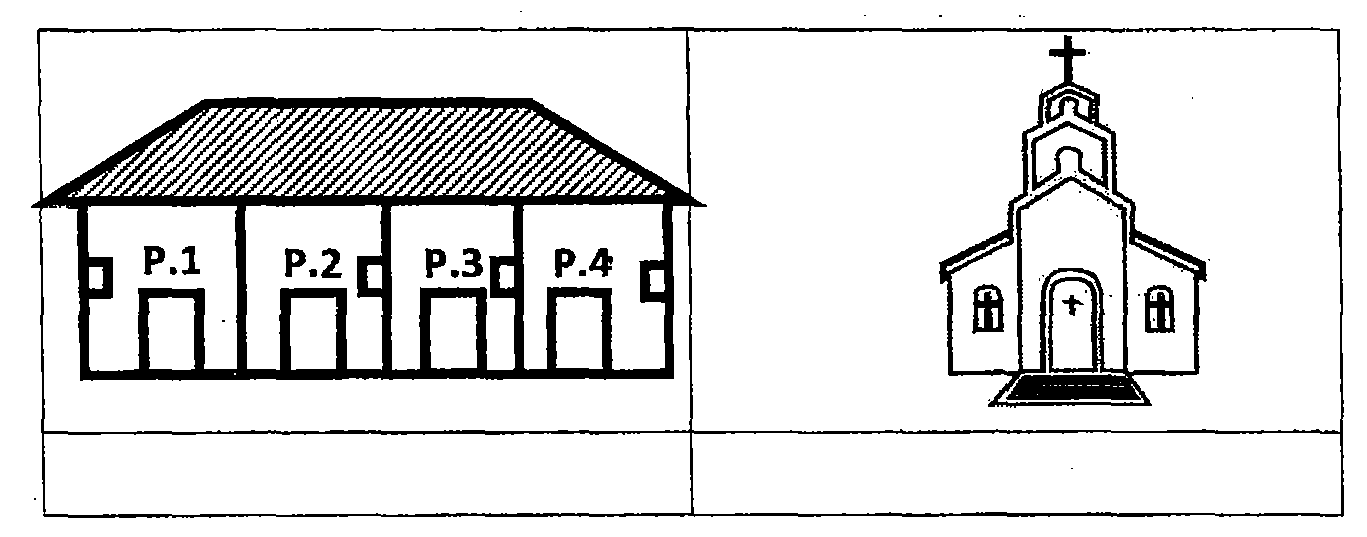 (b) Mention two activities Christians do when they go to church         i.________________________________________________________    ii.________________________________________________________(a)Mention two things people did to welcome Jesus.     i. ________________________________________________________     ii._________________________________________________________(b) Give any two apostles of Jesus.        i._______________________________________________________      ii. ________________________________________________________(a)Write any two miracles Jesus performed________________________________________________________________________________________________________(b) Answer true or false      (i) Simon Peter betrayed Jesus _____________________________       (ii)John doubted Jesus ____________________________________(a)Match correctly.        A.                                          B    Mary                            mother of John the Baptist    Elizabeth.                     Mother of Jesus (b) Which event took place on the following days?     a) Christmas day.      __________________________     b) Easter.        __________________________35. (a) Mention any two roles of a mother in a family(i)______________________________________________________________(ii)____________________________________________________________(b)  Name these people who need help.ENDFor examiner’s use onlyFor examiner’s use onlyABTOTAL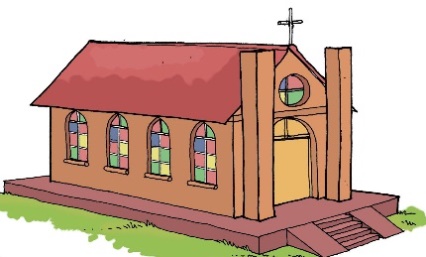 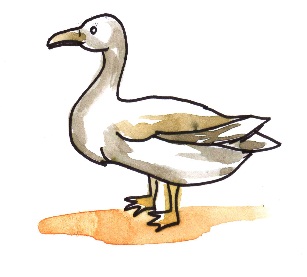 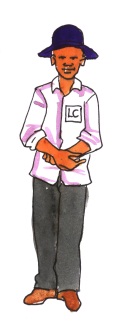 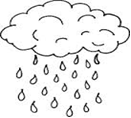 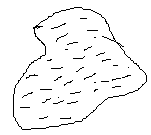 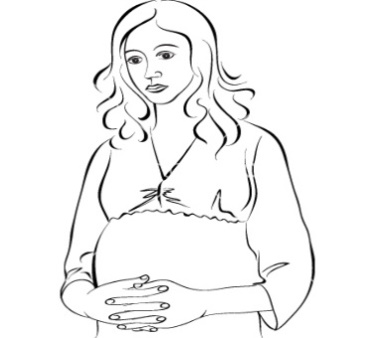 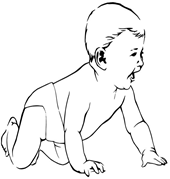 